March 2019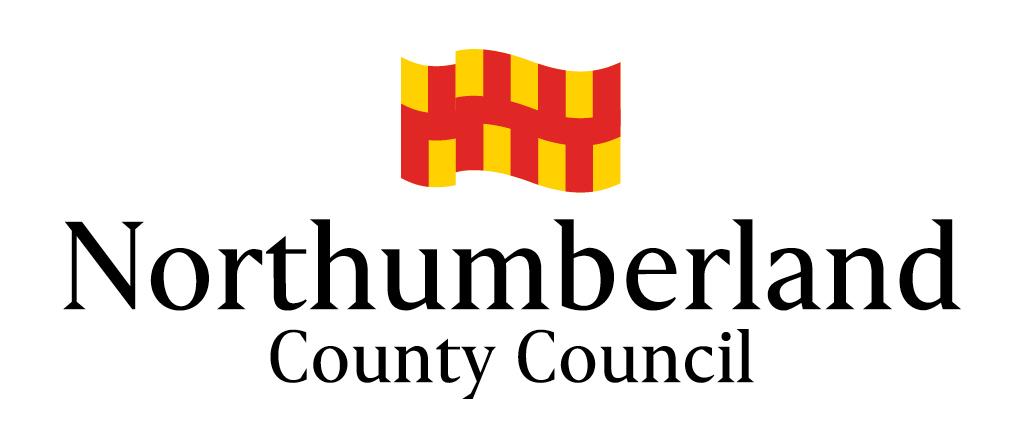 	Virtual School EOTAS Referral PassportIMPORTANT -  This referral will not be considered without an appropriate supporting medical letterWe expect the school to provide us with at least three key outcomes linked to the pupils current progress and these will be reviewed with the schools regularly  Information storage and information sharing      A.   I understand that the information that is recorded on this form will only be shared with relevant professionals within the EOTAS service :☐	A Parent☐	A CarerI understand that EOTAS teaching will not begin until I sign and return the parent/carer agreement form to EOTAS (this will be sent out once the referral has been accepted)Parent / Carer : B.  Despite our efforts to get a parent/carer to sign the above, we have not managed to secure a signature but we feel that it is in the best interests of the young person to access provision from EOTAS  School representative :In completing this form you are agreeing to the collection of this personal data by the Virtual School on behalf of Northumberland County Council.  This data will not be shared with any external parties and will not be used for marketing purposes. The full EOTAS Health Needs privacy notice can be read on the NCC website  https://www.northumberland.gov.uk/About/Contact/Information.aspx If you have a freedom of information or subject access request please e-mail : foi.children@northumberland.gov.uk where your request will be dealt with centrally.Request for Virtual School ServiceRequest for Virtual School ServicePlease tick one box and forward to:-eotashealth@northumberland.gov.ukMedical Mental Health : 🀉School:Medical Physical Health : 🀉Date Passport sent to EOTAS Health email address:Date Passport sent to EOTAS Health email address:Section 1 : Learner detailsSection 1 : Learner detailsSection 1 : Learner detailsSection 1 : Learner detailsSurname Forename(s)Date of BirthNational Curriculum Year GroupUPN :UPN :UPN :UPN :UPN :Preferred gender identityFirst LanguageReligion EthnicityLooked After statusCurrently Looked After Yes : 🀉             No : 🀉Previously looked AfterYes : 🀉             No : 🀉Previously looked AfterYes : 🀉             No : 🀉Previously looked AfterYes : 🀉             No : 🀉Children Services status Child in NeedYes : 🀉No : 🀉Child ProtectionYes : 🀉No : 🀉Child ProtectionYes : 🀉No : 🀉EHAYes : 🀉No : 🀉Please tick if any of the following apply :STAR funding has been agreed : 🀉an application for an EHCP has been started : 🀉EHCP has been agreed : 🀉Please tick if any of the following apply :STAR funding has been agreed : 🀉an application for an EHCP has been started : 🀉EHCP has been agreed : 🀉Please tick if any of the following apply :STAR funding has been agreed : 🀉an application for an EHCP has been started : 🀉EHCP has been agreed : 🀉Please tick if any of the following apply :STAR funding has been agreed : 🀉an application for an EHCP has been started : 🀉EHCP has been agreed : 🀉Please tick if any of the following apply :STAR funding has been agreed : 🀉an application for an EHCP has been started : 🀉EHCP has been agreed : 🀉Section 2 : Parent/Carer detailsSection 2 : Parent/Carer detailsSection 2 : Parent/Carer detailsSection 2 : Parent/Carer detailsName of preferred contact at homeMobileLandlineHome address (include postcode)E-mail address of Parent/CarerSection 3 : School InformationSection 3 : School InformationKey contact person in school (to whom EOTAS Monthly Reports will be sent)Key contact person in school (to whom EOTAS Monthly Reports will be sent)NamePositionTelephoneLandline: Mobile: EmailSchool Attendance Lead (to whom EOTAS Monthly Register will be sent)School Attendance Lead (to whom EOTAS Monthly Register will be sent)NamePositionTelephoneLandline: MobileEmailPlease provide the last ½ term’s % attendanceSection 4 : Academic informationSection 4 : Academic informationSection 4 : Academic informationSection 4 : Academic informationSection 4 : Academic informationEnglishWorking towardsAt expectedGreater depthKS2SAT result / Scale score KS1 - 3KS4English LitEnglish LangPredicted GCSE gradeLast assessment gradeDate awardedSubject teacherE-mail contactMathsWorking towardsAt expectedGreater depthKS2SAT result / Scale scoreKS1 - 3 KS4Predicted GCSE gradeLast assessment gradeDate awardedSubject teacherE-mail contactScienceWorking towards At expectedGreater depthKS2SAT result / Scale scoreKS1 - 3 KS4BiologyChemistryPhysicsCombined SciencePredicted GCSE gradeLast assessment gradeDate awardedSubject teachersE-mail contactSection 5 : Evidence of support offered in school prior to EOTAS referralSection 5 : Evidence of support offered in school prior to EOTAS referralSupport Offered: Evidence of Impact :Section 6 : Expected educational outcomes during  EOTAS Health Needs involvementSection 6 : Expected educational outcomes during  EOTAS Health Needs involvementSection 6 : Expected educational outcomes during  EOTAS Health Needs involvementSection 6 : Expected educational outcomes during  EOTAS Health Needs involvementActionOutcomeTimescale12345Section 7 : Health needs Please describe in detail how the child’s medical condition has been a barrier to this child attending school and/or making expected progress.  Please include any other medical information that will be helpful. Section 8 : Relevant family informationPlease provide us with all relevant information about the pupil’s familySection 9 : Details of involvement from other agencies Section 9 : Details of involvement from other agencies Section 9 : Details of involvement from other agencies Section 9 : Details of involvement from other agencies Section 9 : Details of involvement from other agencies AgencyName of lead professionalTelephone / e-mail contact detailsReport attached (Please ✓ or ✗) Date of last review meeting 
Section 10 : Safeguarding informationSection 10 : Safeguarding informationAre there any additional safeguarding concerns :YES : 🀉NO : 🀉Please outline any additional information which will ensure the child/staff are kept safe Are there any additional safeguarding concerns :YES : 🀉NO : 🀉Please outline any additional information which will ensure the child/staff are kept safe Is a Risk Assessment required prior to the service beginning to teach this young person?  Please remember we may be teaching them 1:1Yes / NoHas the school ever completed a Risk Assessment for this pupil?Yes / NoIf Yes the completed document must be attachedSection 11 : Additional informationWhat  strengths does the learner demonstrate?  What hobbies, interests and aspirations does the learner have? (e.g. membership of clubs, out of school interests, favourite subjects, career aims)What hobbies, interests and aspirations does the learner have? (e.g. membership of clubs, out of school interests, favourite subjects, career aims)Signed :Name :Date :Signed :Job TitleName :Date :Please email the completed form to :  eotashealth@northumberland.gov.uk